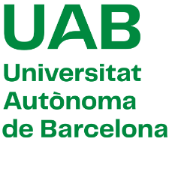 Jo, ____________________________________________________________, amb DNI/ TIE/Passaport núm. ___________________________,DECLARO:Primer: Que en el curs acadèmic 20__/__ he estat admès de manera condicionada al programa _________________________________________________________________________________, sense haver lliurat prèviament la documentació necessària, atès que no disposo de la titulació d’accés requerida pels estudis, tot i que estic en disposició d’obtenir-la abans de l’inici de la docència.Segon: Que la matriculació al programa esmentat queda condicionada a l’obtenció efectiva de la titulació requerida, i que en cas de no aportar el document que acrediti aquest fet abans de l’inici de la docència, no podré matricular-me.I perquè així consti, signo aquesta declaració a Bellaterra, el ____ de ______________ de 20____.(signatura)